RESULTADO DAS ENTREVISTAS PARA ATRIBUIÇÃO DA PARTE DIVERSIFICADA DO CURRÍCULO DA ETI PARA ATUAREM NA EE SUPERVISOR PAULO IDEVAR FERRAREZI/2017A Direção da Escola Estadual Supervisor Paulo Idevar Ferrarezi em atendimento às Resoluções SE 06, de 19/01/2016, alterada pela Res. Se 76 de 27/12/2016 e edital publicado em 05/06/2017, divulga o resultado e a classificação das entrevistas ocorridas em 07/06/2017 realizada na Unidade Escolar.INSCRIÇÕES DEVIDAMENTE CREDENCIADA E DEFERIDA Miriam Marques Rigolim - Rg: 16.136.737 – categoria O – Disciplina: lpt/inglêsNelma aria Vieira Nunes Laporta – Rg:13.821.889-4 – Disciplina: Matemática/Experiências MatemáticaFabio de Sá Araujo – Rg: 41.201.786-6 - Disciplina: Matemática/Experiências MatemáticaNeiva Maria Silva Leão Pereira – Rg:28.329.128-x - Matemática/Experiências MatemáticaCARAPICUIBA, 07 de junho de 2.017.EQUIPE GESTORA DA EE SUP. PAULO IDEVAR FERRAREZI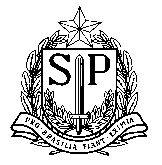 GOVERNO DO ESTADO DE SÃO PAULOSECRETARIA DE ESTADO DA EDUCAÇÃODIRETORIA DE ENSINO – REGIÃO CARAPICUÍBAA.P.M. E.E.SUPERVISOR PAULO IDEVAR FERRAREZIRua Sebastião Pereira Machado nº31 – Vila Municipal – Carapicuiba – SP CEP 06328.360 – Tel 4184.4733 / 4164.3058 CNPJ 57.377.210/0001-10 email e908629a@educacao.sp.gov.br